  Группа 1-5 БФ ОУД 08 Физика22.05.21.Тема. Электрический ток в газах и вакууме. Задание.   Написать конспект по теме  и ответить на вопросы.  Срок выполнения до 19.00час  22.05.21.  прислать  на электронную почту  lelaus1953@mail.ru Лекция.Электрический ток в газе образуется в результате встречного движения заряженных частиц: положительных ионов — к отрицательному электроду (катоду), электронов и отрицательных ионов — к положительному электроду (аноду). Электроны, попадая на положительный анод, направляются по цепи к «плюсу» источника тока.Газы в обычных условиях – диэлектрики. Воздух используют в технике как изолятор:– между обкладками конденсатора;– в контактах выключателей.При высокой температуре и под действием ультрафиолетового, рентгеновского и гамма-излучения (внешних ионизаторов) газы становятся проводниками.В этом легко убедиться, если взять заряженный плоский воздушный конденсатор с подключенным к нему электрометром, и нагреть воздух между пластинами.При внесении пламени между пластинами воздушного конденсатора происходит ионизация газа и возникновение ионов и электронов. Под действием электрического поля они начнут упорядоченно двигаться между пластинами.Протекание тока через газ называется газовым разрядом.При удалении пламени ток прекращается вследствие того, что положительные ионы и электроны не могут долго существовать раздельно и воссоединяются в нейтральную молекулу. Такой процесс называется рекомбинацией .Газовый разряд, протекающий под действием ионизатора, называется несамостоятельным.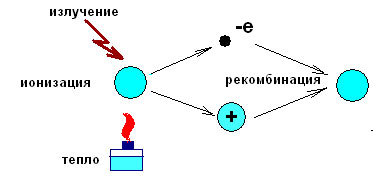 С увеличением разности потенциалов между пластинами кинетическая энергия электрона возрастает настолько, что при соударении его с нейтральной молекулой газа происходит выбивание электрона. Такой процесс называется ударной ионизацией молекул газа. Число электронов и ионов растет лавинообразно, что приводит к увеличению разрядного тока.Газовый разряд, протекающий в отсутствии  ионизатора называется самостоятельным.Интенсивность такого газового разряда зависит от напряженности электрического поля между пластинами и давления газа.Вольтамперная характеристика газового разряда.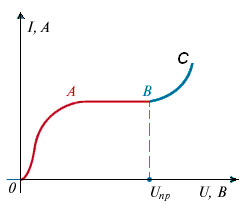 ОА – только часть заряженных частиц доходит до электродов, часть их рекомбинирует;АВ – ток почти не увеличивается (ток насыщения);ВС – самостоятельный разряд.Виды газовых разрядовИскровой разряд – это прерывистый самостоятельный лавинообразный разряд в газе, вызванный ударной ионизацией и сопровождающийся треском и ярким свечением. Искровой разряд возникает при условии, когда мощность источника недостаточна для поддержания непрерывного разряда.Дуговой разряд впервые был получен в 1802 году российским академиком В. В. Петровым. При соприкосновении электродов в цепи возникает сильный ток короткого замыкания, что приводит к сильному нагреванию электродов. Затем электроды постепенно раздвигаются. Ток продолжает идти через межэлектродное пространство, заполненное высокотемпературной плазмой. Концы электродов раскаляются до 3000-4000 градусов и начинают испаряться.Дуговой разряд является самостоятельным разрядом в газе и происходит за счет энергии термоэлектронной эмиссии с катода. Является источником сильного светового и ультрафиолетового излучения.Тлеющий разряд возникает в разряженном газе при сравнительно невысоком напряжении в виде светящегося газового столба. Тлеющий разряд вызывается ударной ионизацией и выбиванием электронов из катода положительными ионами (вторичная ионизация).Свечение при тлеющем разряде объясняется тем, что при рекомбинации молекул газа высвобождается энергия в виде светового излучения. Свечение будет иметь разные цвета в зависимости от вида газа.Коронный разряд возникает в сильно неоднородных электрических полях. Например, вблизи острия напряженность электрического поля настолько велика, что ионизация электронным ударом возможна даже при атмосферном давлении. В этой области возникает характерное сферическое свечение в виде короны. Контрольные вопросы 1.  Объяснить  процесс ионизация газа.2. Какой разряд  называется несамостоятельным?3. . Какой разряд  называется  самостоятельным?4.  Назовите  типы самостоятельного разряда5.  Внимательно рассмотрите рис.2.  Возникновение тока в воздухе. Ток появляется! Почему?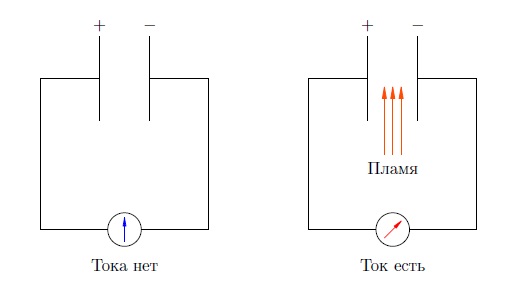 Рис. 2. 